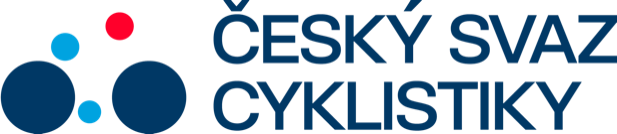 Praha, 6.6.2023Tisková zpráva Českého svazu cyklistikySazka novým exkluzivním partnerem Českého svazu cyklistikySpolečnost Sazka a. s. se stává novým exkluzivním partnerem Českého svazu cyklistiky. Jedná se o dalšího partnera, který bude podporovat cyklistiku v celé její šíři. Obě strany se dohodly na tříleté spolupráci. Ambicí Českého svazu cyklistiky a společnosti Sazka je nejenom zlepšit úroveň domácích závodů, ale například také rozšířit reprezentační týmy a navýšit počet jejich výjezdů. Společně také chtějí dále zvyšovat popularitu tohoto sportu v celé zemi.„Jsem opravdu velice rád, že se nám podařilo získat tak silného nového partnera.  Společnost Sazka je s podporou sportu spjata dlouhodobě a její vstup do cyklistiky v plné míře vnímáme jako další důležitý mezník pro českou cyklistiku i svaz jako takový. Jedná se o společnost s dlouholetou tradicí a my si této spolupráce velice vážíme. Sazka v cyklistice už figurovala ve spojení s největším silničním etapovým závodem Czech Tour, teď pronikne i do dalších disciplín,“ uvedl prezident Českého svazu cyklistiky Petr Marek.Sazka tak bude podporovat nejen samotný svaz, ale celou reprezentaci ve všech 7 disciplínách a stane se také hlavním partnerem domácího silničního i MTB poháru a generálním partnerem Českého poháru v BMX.„Do prostředí cyklistiky jsme vstoupili již před několika lety, ale nyní jsme se rozhodli naši podporu tohoto skvělého sportu zásadně rozšířit. Vedle tradiční silniční disciplíny a dynamicky rostoucí kategorie BMX se díky partnerství se Svazem rozkročíme i do dalších disciplín. Díváme se také na to, jak v mužských i ženských kategoriích podporovat mladé cyklistické talenty,“ říká Aleš Veselý, generální ředitel společnosti Sazka, a doplňuje: „Cyklistika je stále na vzestupu a Čechy baví. Chceme se v budoucnu zapojit do akcí, která budou atraktivní jak pro jezdce samotné, tak i pro diváky, a propojovat tak profesionály s amatérskými milovníky kol. Pro cyklistiku chceme v Česku spolu se Svazem nadchnout co nejvíce lidí.“„Těší nás, že do české cyklistiky vstupuje další významná česká značka. Velmi dobře nám funguje spolupráce se společnostmi Škoda Auto a Kalas Sportswear a teď se k nim přidává i Sazka, což vnímáme velmi pozitivně. Věřím, že se to promítne na prezentaci naší cyklistiky jako celku i na samotných výsledcích napříč disciplínami,“ dodal prezident ČSC Petr Marek.Kontakt pro média:Český svaz cyklistikyMartin Dvořák						 Marketing & Events			+420 776 697 243dvorak@ceskysvazcyklistiky.cz	Sazka a.s.Pavla HobíkováTisková mluvčí a manažerka externí komunikace+420 730 543 733hobikova@sazka.czO společnosti Sazka:Sazka a.s. je největší a nejstarší loterní společnost v České republice, která skrze neustálé inovace a odpovědným způsobem poskytuje zákazníkům nejširší portfolio her a každodenní zábavy. Nejznámější hrou je Sportka, populární hra s historií delší 65 let. Společnost je od roku 2014 provozovatelem loterie Eurojackpot, jedné z největších evropských her. Součástí zábavní rodiny jsou i stírací losy, sportovní kurzové sázky a rychloobrátkové hry. Své produkty poskytuje Sazka na online herním portálu www.sazka.cz a prostřednictvím unikátní prodejní sítě s více než 7 500 prodejními místy po celé České republice. Na terminálech Sazky lze vyřídit i řadu běžných transakcí od platby složenek přes dobití kreditu až po vyzvednutí balíku. Mezi neloterní služby patří i provozování největšího českého mobilního virtuálního operátora SAZKAmobil. Sazka je lídrem v oblasti zodpovědného hraní. Vedle mezinárodních auditovaných certifikací European Lotteries a World Lottery Association rozvíjí vlastní projekt Hraj s rozumem a preventivní programy ve spolupráci s neziskovými organizacemi.Mateřskou společností Sazky je skupina Allwyn, která provozuje loterie také v Rakousku, Řecku, na Kypru a v Itálii. Vstoupila také na americký trh. V loňském roce Allwyn získal desetiletou licenci na provozování britské Národní loterie a letos v únoru dokončil převzetí společnosti Camelot, dosavadního provozovatele britské loterie. SAZKA a.s. je členem nadnárodní investiční skupiny KKCG, působící v 38 zemích. Více na www.sazka.cz a www.allwynentertainment.com.ČESKÝ SVAZ CYKLISTIKY / Federation Tcheque de CyclismeNad Hliníkem 4, Praha 5, 15000, Česká republikaIČO: 49626281Telefon: +420 257 214 613Mobil:   +420 724 247 702e-mail:  info@ceskysvazcyklistiky.czID datové schránky: hdj5ugx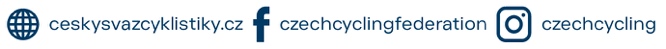 